Capital works highlights for Division 9Buildings and facilitiesVisitor Information Centre replace, Coolum Beach	$220,000Coolum Aquatic 25m pool replace filtration system, Coolum Beach	$199,000Jack Morgan Park new public amenities, Coolum Beach	$40,000Corporate major projectsSolar Farm Education Centre design, Valdora 	$200,000Divisional allocationsWhistler Street feasibility study, Bli Bli	$450,000Multi-purpose courts planning, Peregian Springs	$75,000Environmental assetsDoonan Creek environmental reserve visitor plan, Verrierdale	$70,000Parks and gardensPoint Perry concept plan implementation, Coolum Beach 	$440,000Perren Family Park playground renewal, Bli Bli	$75,000Dunethin Rocks table and bollard renewal, Maroochy River	$75,000Magenta Park table renewal, Coolum Beach	$60,000Strategic land and commercial propertyBli Bli watersports site land acquisition, Bli Bli	$523,424Coolum sportsground site investigations, Coolum Beach	$200,000TransportationBli Bli local centre streetscapes, Bli Bli	$501,000River Road Bridge 1 rehabilitation and stabilisation, Maroochy River	$250,000Camp Flat Road road widening, Bli Bli	$225,000David Low Way cycle network upgrade, Bli Bli	$75,000Coolum School pathway renewal, Coolum Beach	$46,000WasteNambour Landfill expansion, Bli Bli	$3,955,000Nambour Resource Recovery Centre design and construction, Bli Bli	$851,000Nambour Landfill clay wall liner construction, Bli Bli	$160,000Nambour Landfill leachate riser, Bli Bli	$67,000Current as at June 2019 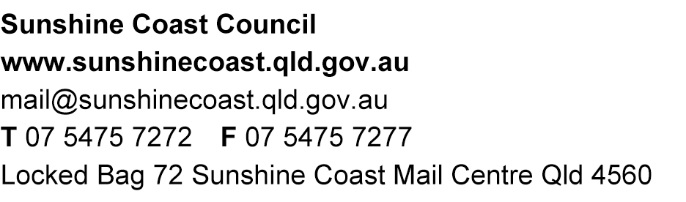 